Invitasjon til åpningen av det nye bårehuset med livssynsnøytralt seremoniromSaltdal Kommune ønsker med dette å invitere representanter for de forskjellige livssynene vi har i kommunen, til åpningen av bårehuset.Den offisielle åpningen finner sted 13.10.19 klokka 10.00Vi ønsker tilbakemelding på hvem som kommer, send en mail med antall til: karianne.laksosnes@saltdal.kommune.no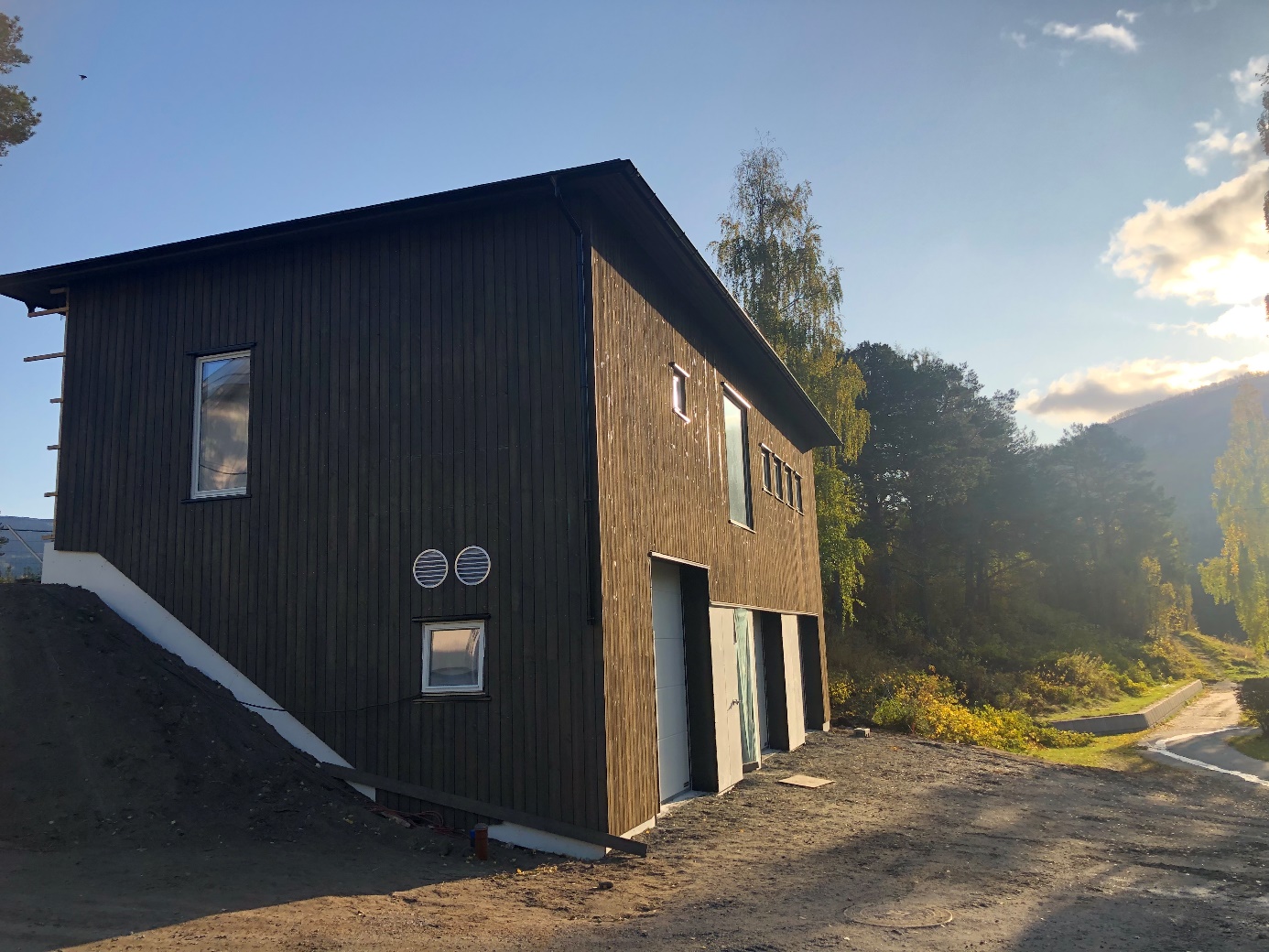 